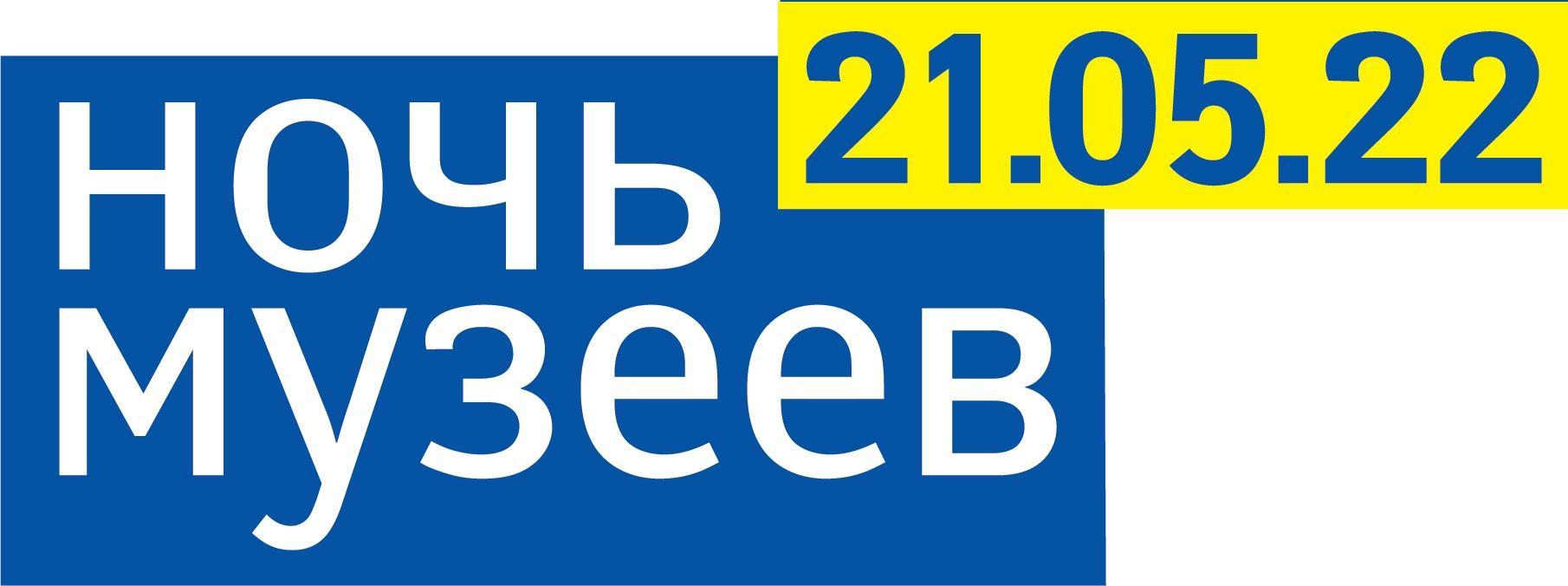 17 мая в 15:00 Пресс-центр ТАСС в Санкт-Петербурге организует ОНЛАЙН пресс-конференцию, посвященную акции «Ночь музеев — 2022» в Санкт-Петербурге.Участники пресс-конференции:Борис Михайлович Пиотровский, вице-губернатор Санкт-Петербурга.Наталия Сергеевна Яблонская, куратор «Ночи музеев» в Санкт-Петербурге.Владимир Алексеевич Одинцов, директор Музея железных дорог России.Руслан Шамсудинович Нехай, директор Военно-морского музея.Ольга Юрьевна Устинова, директор Библиотеки для слепых и слабовидящих.Темы пресс-конференции: Тема «Ночи музеев» — «Точка отсчёта», и ее интерпретация в музейных программах. Формат «Ночи музеев»: организация работы музеев по сеансам.Новые участники и специальные акции.Аккредитация на пресс-конференциюПредставители СМИ могут принять участие в пресс-конференции дистанционно, заполнив форму аккредитации на странице анонса в разделе Пресс-центр ТАСС: https://tass.ru/press/16581. При регистрации необходимо указать номер личного мобильного телефона, к которому привязано приложение WhatsApp. Справки: +7 (981) 820-02-13, tass_spb@tass.ruТрансляция будет доступна на сайте ТАСС: https://tass.ru/press/16581, а также в группе Пресс-центра ТАСС в ВКонтакте.Аккредитация на «Ночь музеев — 2022»Аккредитация представителей СМИ в этом году осуществляется на конкретные сеансы в музеях. Для аккредитации необходимо отправить на press@artnight.ru: название СМИ, Ф.И.О., должность (корреспондент/фотограф/видеооператор), а также согласовать название музея и время сеанса.«Ночь музеев — 2022»В ночь с 21 на 22 мая состоится общегородская акция «Ночь музеев». Вечером и ночью откроются более 100 музеев, галерей, библиотек, концертных и выставочных залов. С шести вечера до шести утра посетителей ждут выставки, концерты, спектакли, авторские экскурсии, мастер-классы, перформансы и исторические реконструкции. Тема «Ночи музеев» в 2022 году — «Точка отсчёта» – связана с 350-летием со дня рождения Петра I, чьи реформы затронули все сферы жизни и во многом стали точкой отсчёта для России и Санкт-Петербурга.Для обеспечения безопасности в условиях пандемии программы во всех музеях будут организованы по сеансам, а количество билетов на каждый сеанс ограничено. Билеты трех видов — в один музей (150 рублей), в три музея (400 рублей) и в пять музеев (500 рублей) — можно приобрести онлайн на сайте проекта.Информация о программе, транспорте и билеты на artnight.ru«Ночь музеев» в Петербурге проходит по инициативе Комитета по культуре Санкт-Петербурга, при поддержке Комитета по транспорту, Комитета по развитию транспортной инфраструктуры Санкт-Петербурга, Комитета по вопросам законности, правопорядка и безопасности, Комитета по развитию туризма Санкт-Петербурга, Комитета по печати, СПБ ГБУ «Ленсвет», Главного управления Министерства внутренних дел по Санкт-Петербургу и Ленинградской области, Управления ГИБДД ГУ МВД России по Санкт-Петербургу и Ленинградской области.Общеевропейская «Ночь музеев» проводится ежегодно в ночь с субботы на воскресенье в выходные, ближайшие к Международному дню музеев (18 мая). Партнер проекта — Теле2. Генеральные информационные партнеры: телеканал 78, Эльдорадио, Петербургский дневник. Постоянные информационные партнеры: Куда Go, Санкт-Петербургские ведомости, Peterburg2, Visit Peterburg.